Supporting Visual Skills in KidsVisual Perceptual Red Flags for Kids [FREE Printable] Visual Perception Information Posters [FREE Printable] The Best Visual Perception Toys for Kids [FREE Printable] FREE Webinar: Visual Perception in the Classroom Using Visual Cues to Promote Gross Motor Skills Visual Perceptual Skills: An Overview How the Visual System Affects Balance Snowy Animal Tracks Visual Game [FREE Printable] Who's Missing? Visual Memory Game The Visual System: An Overview 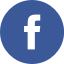 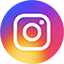 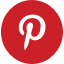 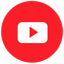 ©2018 The Inspired Treehouse |689 Broadway Avenue, Bedford, Ohio 44146 Unsubscribe | Update your profile 